Bralna značka – predlogi za branje – 5. razredMal : Sreča na vrviciLainšček : Velecirkus ArgoSivec : Zakleta bajta   (zbirka Srečna družina)Sivec : Ljubezen za eno poletje    (zbirka Srečna družina )Sivec : Potopljeni vlak     (zbirka Srečna družina )Sivec : Cela Idrija nori  (zbirka Srečna družina )Sivec : Bomba na šoli    (zbirka Srečna družina )Sivec : Dolenjska naveza   (zbirka Srečna družina )Sivec : Hišica v cvetju  (zbirka Srečna družina )Pečjak : Drejček in trije marsovčkiCerkvenik : Ovčar RunoDahl : ČarovniceDahl : Čarli in tovarna čokoladeDefoe : Robinson CrusoeGoscinny : NikecGoscinny : Nikec na počitnicahGoscinny : Nikec in prijateljiHarranth : Jaz sem vate, ti pa vameKovač : Vesoljsko jajceLindgren : Pika NogavičkaLindgren : Emil iz LonebergeMagajna : Brkonja ČeljustnikMate : Babica v supergahMilčinski : ButalciNoestlinger : TV KarelNovak : Banda v hostiPausewang : Dam ti še zadnjo priložnost, Bog !Pestum : Mestni lisjakiPestum : Mestni lisjaki in morski pesPestum : Mestni lisjaki in klovnPilkey : Kapitan Gatnik  ( eno iz zbirke )Preussler : Mali povodni možPreussler : Razbojnik RogoviležSeliškar : Bratovščina Sinjega galebaSpyri : HeidiSuhodolčan P. : Živalske novice  ( eno iz zbirke )Suhodolčan l. : Naočnik in OčalnikTomšič : SuperfračeŽabot : Pikec in Uhec iščeta MihcaBallinger : Obračun na ledenikuDiTerlizzi : Skrivnost hiše Pajkovski   ( eno iz zbirke )Mal : Sreča na vrviciTellegen : Jutri je bila zabavaPregl : Bojni zapiski mestnega mulcaKosovel : Sonce ima krono  ( pesmi )Kovič : Zlata ladja   ( pesmi )Levstik : Otroške pesmice   ( pesmi )Maurer : Velik sončen dan ( pesmi )Pavček : Vrtiljak  ( pesmi )Pavček : Deček gre za soncem  ( pesmi )Novak : Vserimje   ( pesmi )Zajc : Hiša sanja  ( pesmi )Več avtorjev : Sončnica na rami   ( pesmi )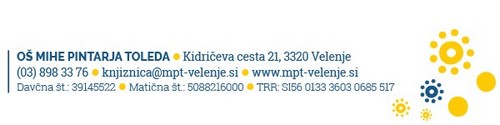 